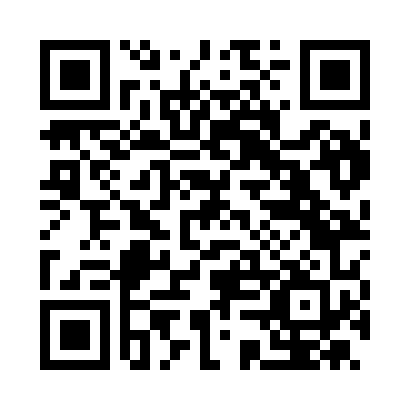 Prayer times for Florence, Tuscany, ItalyWed 1 May 2024 - Fri 31 May 2024High Latitude Method: Angle Based RulePrayer Calculation Method: Muslim World LeagueAsar Calculation Method: HanafiPrayer times provided by https://www.salahtimes.comDateDayFajrSunriseDhuhrAsrMaghribIsha1Wed4:136:071:126:118:1810:052Thu4:116:051:126:128:1910:063Fri4:096:041:126:128:2010:084Sat4:076:021:126:138:2210:105Sun4:056:011:126:148:2310:126Mon4:036:001:126:148:2410:137Tue4:015:591:126:158:2510:158Wed3:595:571:116:168:2610:179Thu3:575:561:116:168:2710:1910Fri3:555:551:116:178:2910:2111Sat3:535:541:116:188:3010:2212Sun3:515:521:116:188:3110:2413Mon3:495:511:116:198:3210:2614Tue3:475:501:116:208:3310:2815Wed3:465:491:116:208:3410:2916Thu3:445:481:116:218:3510:3117Fri3:425:471:116:228:3610:3318Sat3:405:461:116:228:3710:3519Sun3:385:451:126:238:3810:3620Mon3:375:441:126:238:3910:3821Tue3:355:431:126:248:4010:4022Wed3:335:421:126:258:4110:4123Thu3:325:421:126:258:4210:4324Fri3:305:411:126:268:4310:4525Sat3:295:401:126:268:4410:4626Sun3:275:391:126:278:4510:4827Mon3:265:391:126:288:4610:4928Tue3:245:381:126:288:4710:5129Wed3:235:371:126:298:4810:5230Thu3:225:371:136:298:4910:5431Fri3:215:361:136:308:5010:55